УПРАВЛЕНИЕ ЗДРАВООХРАНЕНИЯ ЛИПЕЦКОЙ ОБЛАСТИПРИКАЗот 21 мая 2021 г. N 685ОБ УТВЕРЖДЕНИИ ПОРЯДКА ОПРЕДЕЛЕНИЯ ОБЪЕМА И УСЛОВИЙПРЕДОСТАВЛЕНИЯ СУБСИДИЙ НА ИНЫЕ ЦЕЛИ ОБЛАСТНЫМГОСУДАРСТВЕННЫМ БЮДЖЕТНЫМ И АВТОНОМНЫМ УЧРЕЖДЕНИЯМ,В ОТНОШЕНИИ КОТОРЫХ УПРАВЛЕНИЕ ЗДРАВООХРАНЕНИЯ ЛИПЕЦКОЙОБЛАСТИ ОСУЩЕСТВЛЯЕТ ФУНКЦИИ И ПОЛНОМОЧИЯ УЧРЕДИТЕЛЯВ соответствии с абзацем четвертым пункта 1 статьи 78.1 Бюджетного кодекса Российской Федерации, пунктом 4 постановления Правительства Российской Федерации от 22 февраля 2020 года N 203 "Об общих требованиях к нормативным правовым актам и муниципальным правовым актам, устанавливающим порядок определения объема и условия предоставления бюджетным и автономным учреждениям субсидий на иные цели", постановлением администрации Липецкой области от 10 декабря 2020 года N 664 "Об исполнительных органах государственной власти Липецкой области, уполномоченных на утверждение нормативных правовых актов о предоставлении субсидий бюджетным и автономным учреждениям на иные цели" приказываю:1. Утвердить Порядок определения объема и условий предоставления субсидий на иные цели областным государственным бюджетным и автономным учреждениям, в отношении которых управление здравоохранения Липецкой области осуществляет функции и полномочия учредителя, согласно приложению.2. Контроль за исполнением приказа возложить на заместителя начальника управления здравоохранения Липецкой области Голикова А.А.Начальник управленияЮ.ШУРШУКОВПриложениек приказууправления здравоохраненияЛипецкой области"Об утверждении Порядка определенияобъема и условий предоставлениясубсидий на иные цели областнымгосударственным бюджетными автономным учреждениям,в отношении которых управлениездравоохранения Липецкойобласти осуществляет функциии полномочия учредителя"ПОРЯДОКОПРЕДЕЛЕНИЯ ОБЪЕМА И УСЛОВИЙ ПРЕДОСТАВЛЕНИЯ СУБСИДИЙ НА ИНЫЕЦЕЛИ ОБЛАСТНЫМ ГОСУДАРСТВЕННЫМ БЮДЖЕТНЫМ И АВТОНОМНЫМУЧРЕЖДЕНИЯМ, В ОТНОШЕНИИ КОТОРЫХ УПРАВЛЕНИЕ ЗДРАВООХРАНЕНИЯЛИПЕЦКОЙ ОБЛАСТИ ОСУЩЕСТВЛЯЕТ ФУНКЦИИ И ПОЛНОМОЧИЯУЧРЕДИТЕЛЯ1. Настоящий Порядок разработан в соответствии с абзацем четвертым пункта 1 статьи 78.1 Бюджетного кодекса Российской Федерации и устанавливает механизм определения объема и условия предоставления областным государственным бюджетным и автономным учреждениям, в отношении которых управление здравоохранения Липецкой области осуществляет функции и полномочия учредителя (далее - Учреждение, Управление), субсидий на иные цели (далее - Субсидия(и), Порядок).2. Субсидии предоставляются Управлением, в пределах объемов бюджетных ассигнований на текущий финансовый год (текущий финансовый год и плановый период), доведенных Управлению, на основании лимитов бюджетных обязательств, утвержденных в установленном порядке на следующие цели:2.1. Субсидии в целях реализации мероприятий, участниками которых являются Учреждения, следующих подпрограмм:а) "Профилактика заболеваний и формирование здорового образа жизни. Развитие первичной медико-санитарной помощи", "Совершенствование оказания специализированной, включая высокотехнологичную, медицинской помощи, скорой, в том числе скорой специализированной, медицинской помощи, медицинской эвакуации", "Охрана здоровья матери и ребенка", "Развитие медицинской реабилитации и санаторно-курортного лечения, в том числе детям", "Совершенствование оказания паллиативной помощи, в том числе детям", "Кадровое обеспечение системы здравоохранения", "Модернизация здравоохранения Липецкой области", "Модернизация первичного звена здравоохранения Липецкой области в 2021 - 2025 годах" государственной программы Липецкой области "Развитие здравоохранения Липецкой области", утвержденной постановлением администрации Липецкой области от 30 апреля 2013 года N 213 "Об утверждении государственной программы "Развитие здравоохранения Липецкой области",б) "Оказание содействия добровольному переселению в Липецкую область соотечественников, проживающих за рубежом", "Улучшение условий и охраны труда" государственной программы Липецкой области "Развитие рынка труда и содействие занятости населения в Липецкой области", утвержденной постановлением администрации Липецкой области от 16 октября 2013 года N 465 "Об утверждении государственной программы Липецкой области "Развитие рынка труда и содействие занятости населения в Липецкой области",в) "Доступная среда", "Формирование системы комплексной реабилитации и абилитации инвалидов, в том числе детей-инвалидов, в Липецкой области" государственной программы Липецкой области "Социальная поддержка граждан, реализация семейно-демографической политики Липецкой области", утвержденной постановлением администрации Липецкой области от 18 декабря 2013 года N 598 "Об утверждении государственной программы Липецкой области "Социальная поддержка граждан, реализация семейно-демографической политики Липецкой области", в том числе:2.1.1. Реализация Учреждениями мероприятий региональных проектов: "Развитие системы оказания первичной медико-санитарной помощи", "Борьба с сердечно-сосудистыми заболеваниями", "Борьба с онкологическими заболеваниями", "Развитие детского здравоохранения, включая создание современной инфраструктуры оказания медицинской помощи детям", "Обеспечение медицинских организаций системы здравоохранения Липецкой области квалифицированными кадрами", "Развитие экспорта медицинских услуг", "Молодые профессионалы (Повышение конкурентоспособности профессионального образования)", "Укрепление общественного здоровья";2.1.2. Субсидии в целях проведения мероприятий по капитальному и текущему ремонту объектов недвижимого имущества, благоустройству территории, монтаж и наладка сетей, подготовительные и сопутствующие мероприятия, приобретение сопутствующих материалов;2.1.3. Субсидии на подготовку сметной документации на выполнение ремонта объектов недвижимого имущества Учреждения, проведение государственной экспертизы проектной документации и проведение достоверности определения сметной стоимости по ремонту объектов недвижимого имущества Учреждения, проверку расценок сметной документации, выполнение работ по авторскому надзору за выполнением работ по ремонту;2.1.4. Субсидии в целях приобретения объектов особо ценного движимого имущества в части транспортных средств;2.1.5. Субсидии в целях приобретения оборудования, медицинских изделий, мебели, техники, инвентаря и иного увеличения стоимости основных средств, включая расходы по доставке, установке, монтажу, выполнению пусконаладочных работ;2.1.6. Субсидии на приобретение Учреждением нефинансовых активов (информационное, компьютерное, телекоммуникационное и иное оборудование, затраты на приобретение которых не включены в расчет нормативных затрат на оказание государственных услуг (выполнение работ);2.1.7. Субсидии в целях оказания услуг Учреждению в сфере информационно-коммуникационных технологий;2.1.8. Субсидии на осуществление Учреждением ликвидационных и реорганизационных мероприятий;2.1.9. Субсидии на реализацию Учреждениями мероприятий по обеспечению бесплатным слухопротезированием;2.1.10. Субсидии на проведение Учреждением работ по подключению к линиям связи, электро- и теплоснабжения, сетям инженерно-технического обеспечения, в том числе для увеличения потребляемой мощности (в случае если расходы на проведение указанных работ не включены в расходы на осуществление капитальных вложений), компенсация затрат, связанных с приобретением товаров, работ и услуг для переноса и сооружения инженерных сетей, сетей электроснабжения (кабельных сетей), в том числе проектные работы;2.1.11. Субсидии на реализацию Учреждениями мероприятий, направленных на выявление вирусов гепатитов В и С, мониторинг и лечение лиц, инфицированных вирусами гепатитов В и С;2.1.12. Субсидии на осуществление расходов в целях погашения кредиторской задолженности Учреждений в части средств обязательного медицинского страхования;2.1.13. Субсидии на организацию и проведение мероприятий, направленных на предотвращение и недопущение распространения новой коронавирусной инфекции, вызванной COVID-19, и ликвидацию ее последствий в Липецкой области;2.1.14. Субсидии на реализацию мероприятий, направленных на повышение уровня доступности приоритетных объектов и услуг в приоритетных сферах жизнедеятельности инвалидов и других маломобильных групп населения;2.1.15. Субсидии на реализацию Учреждениями мероприятий по формированию системы комплексной реабилитации и абилитации инвалидов, в том числе детей-инвалидов;2.1.16. Субсидии на реализацию Учреждениями мероприятий на осуществление расходов, связанных с оказанием медицинских услуг в рамках реализации мероприятий, предусмотренных региональной программой переселения, включенной в Государственную программу по оказанию содействия добровольному переселению соотечественников, проживающих за рубежом;2.1.17. Субсидии на реализацию Учреждениями мероприятий, направленных на диагностику, лечение и профилактику инфекции, вызываемой вирусом иммунодефицита человека;2.1.18. Субсидии на реализацию Учреждениями мероприятий, направленных на осуществление комплексных мер противодействия употреблению наркотиков и их незаконному обороту;2.1.19. Субсидии на реализацию Учреждениями мероприятий по совершенствованию системы оказания медицинской помощи больным туберкулезом;2.1.20. Субсидии на оплату услуг по хранению лекарственных средств;2.1.21. Субсидии на реализацию Учреждениями мероприятий по организации долечивания работающих граждан, нуждающихся в реабилитации непосредственно после стационарного лечения, в санаторно-курортных учреждениях;2.1.22. Субсидии на осуществление Учреждением мероприятий по оказанию высокотехнологичной медицинской помощи, не включенной в базовую программу обязательного медицинского страхования.2.1.23. Субсидии на осуществление демонтажа (монтажа) оборудования (включая проектные работы при необходимости) в случае, если оборудование является собственностью Липецкой области и принадлежит Учреждению на праве оперативного управления либо ином законном основании;(в ред. приказа управления здравоохранения Липецкой обл. от 29.12.2021 N 1918)2.1.24. Субсидии на осуществление сноса (демонтажа) объектов недвижимого имущества в случае, если объекты недвижимого имущества являются собственностью Липецкой области и принадлежат Учреждению на праве оперативного управления либо ином законном основании, с последующим благоустройством земельного участка под данными объектами (при необходимости);2.1.25. Оплата взносов на капитальный ремонт общего имущества в многоквартирном доме в случае, если Учреждение является правообладателем помещений в многоквартирном доме, находящихся в собственности Липецкой области;2.1.26. Субсидии на проведение капитального ремонта (ремонта) и (или) модернизации машин и оборудования;(п. 2.1.26 в ред. приказа управления здравоохранения Липецкой обл. от 14.11.2022 N 1612)2.1.27. Субсидии на выплату Учреждением стипендий, пособий и предоставление материальной поддержки студентам государственных профессиональных образовательных организаций;2.1.28. Погашение Учреждением задолженности по денежным обязательствам Учреждения, в том числе погашение задолженности по судебным актам, вступившим в законную силу, исполнительным документам, предписаниям государственных органов;2.1.29. Реализация обучающих мероприятий для работников и добровольцев социально ориентированных некоммерческих организаций;2.1.30. Субсидии на реализацию мероприятий по профилактике искусственного прерывания беременности, в том числе с привлечением к реализации указанных мероприятий социально ориентированных некоммерческих организаций, проведению пренатального, неонатального и аудиологического скринингов;2.1.31. Субсидии на реализацию Учреждениями мероприятий по внедрению технологий бережливого производства;2.1.32. Субсидии на приобретение образовательных услуг по программам среднего профессионального образования, программам высшего профессионального образования - программам ординатуры и по программам дополнительного профессионального образования (профессиональная переподготовка, повышение квалификации), в том числе на оплату командировочных расходов;2.1.33. Субсидии на реализацию Учреждениями мероприятий по созданию специализированных подразделений;2.1.34. Участие в организации, организация и проведение международных, российских и региональных мероприятий; обеспечение участия представителей Липецкой области в международных, российских и региональных мероприятиях в сфере здравоохранения;2.1.35. Субсидии в целях развития паллиативной медицинской помощи;2.1.36. Субсидии на реализацию мероприятий по предупреждению и борьбе с социально значимыми инфекционными заболеваниями;2.1.37. Субсидии на реализацию мероприятий, направленных на планирование и развитие кадрового потенциала здравоохранения области;2.1.38. Субсидия на цели, не связанные с возмещением нормативных затрат на оказание государственных услуг;2.1.39. Субсидия на реализацию мероприятий пилотного проекта "Качество и безопасность медицинской деятельности", разработку проектов документов стратегического характера (стратегии, концепции, программы) в целях развития направлений деятельности отрасли здравоохранения, консультационные и методические услуги;2.1.40. Обследование и оценка технического состояния конструкций здания, включая составление технического заключения, технической инвентаризации;(в ред. приказа управления здравоохранения Липецкой обл. от 29.12.2021 N 1918)2.1.41. Реализация мероприятий на выполнение работ по комплексу инженерно-геодезических и инженерно-геологических изысканий;2.1.42. Реализация Учреждением энергосберегающих мероприятий;2.1.43. Субсидия на реализацию мероприятий региональной программы модернизации первичного звена здравоохранения;2.1.44. Субсидии на выполнение мероприятий по благоустройству территорий;(п. 2.1.44 введен приказом управления здравоохранения Липецкой обл. от 29.12.2021 N 1918)2.1.45. Субсидии на оснащение средствами для обеспечения бесперебойной работы оборудования;(п. 2.1.45 введен приказом управления здравоохранения Липецкой обл. от 29.12.2021 N 1918)2.1.46. Субсидии на осуществление монтажа блочно-модульной котельной, включая разработку проектно-сметной документации, технического задания, проведение экспертизы, включая введение в эксплуатацию;(п. 2.1.46 введен приказом управления здравоохранения Липецкой обл. от 29.12.2021 N 1918)2.1.47. Субсидии на осуществление мероприятий по приведению состояния объектов в соответствие с требованиями, предусмотренными действующим законодательством;(п. 2.1.47 введен приказом управления здравоохранения Липецкой обл. от 29.12.2021 N 1918)2.1.48. Субсидии на уплату налогов, сборов и иных обязательных платежей, оплату аренды в целях недопущения образования просроченной кредиторской задолженности в части средств обязательного медицинского страхования;(п. 2.1.48 введен приказом управления здравоохранения Липецкой обл. от 30.06.2022 N 945)2.1.49. Субсидии на компенсацию расходов, связанных с оказанием медицинской помощи гражданам Российской Федерации, гражданам Украины, гражданам Донецкой Народной Республики, гражданам Луганской Народной Республики и лицам без гражданства, постоянно проживавшим на территориях Украины, Донецкой Народной Республики, Луганской Народной Республики, вынужденно покинувшим территорию Украины, Донецкой Народной Республики, Луганской Народной Республики и прибывшим на территорию Российской Федерации в экстренном массовом порядке, а также затрат по проведению указанным лицам профилактических прививок, включенных в календарь профилактических прививок по эпидемическим показаниям;(п. 2.1.49 введен приказом управления здравоохранения Липецкой обл. от 30.06.2022 N 945)2.1.50. Субсидии на финансовое обеспечение расходов, связанных с оплатой отпусков и выплатой компенсации за неиспользованные отпуска медицинским и иным работникам, которым в соответствии с решениями Правительства Российской Федерации в 2020 году предоставлялись выплаты стимулирующего характера за выполнение особо важных работ, особые условия труда и дополнительную нагрузку, в том числе на компенсацию ранее произведенных расходов на указанные цели;(п. 2.1.50 введен приказом управления здравоохранения Липецкой обл. от 30.06.2022 N 945)2.1.51. Субсидии на предоставление медицинских консультационных услуг работниками медицинских образовательных организаций высшего образования гражданам, в том числе на компенсацию ранее произведенных расходов на указанные цели;(п. 2.1.51 введен приказом управления здравоохранения Липецкой обл. от 30.06.2022 N 945)2.1.52. Субсидии на организацию размещения граждан Российской Федерации, граждан Украины, граждан Донецкой Народной Республики, граждан Луганской Народной Республики и лиц без гражданства, постоянно проживавших на территориях Украины, Донецкой Народной Республики, Луганской Народной Республики, вынужденно покинувших территорию Украины, Донецкой Народной Республики, Луганской Народной Республики и прибывших на территорию Липецкой области в экстренном массовом порядке, а также затрат на оказание медицинской помощи указанным лицам;(п. 2.1.52 введен приказом управления здравоохранения Липецкой обл. от 30.06.2022 N 945)2.1.53. Субсидии на финансовое обеспечение оплаты труда медицинских работников, оказывающих консультативную медицинскую помощь с применением телемедицинских технологий гражданам с подтвержденным диагнозом новой коронавирусной инфекции COVID-19, а также с признаками или подтвержденным диагнозом внебольничной пневмонии, острой респираторной вирусной инфекции, гриппа, получающим медицинскую помощь в амбулаторных условиях (на дому), за счет средств резервного фонда Правительства Российской Федерации;(п. 2.1.53 введен приказом управления здравоохранения Липецкой обл. от 30.06.2022 N 945)2.1.54. Субсидии на компенсацию расходов на размещение и питание граждан Российской Федерации, иностранных граждан и лиц без гражданства, постоянно проживавших на территориях Украины, Донецкой Народной Республики, Луганской Народной Республики, вынужденно покинувших территории Украины, Донецкой Народной Республики и Луганской Народной Республики, прибывших на территорию Российской Федерации в экстренном массовом порядке и находившихся в пунктах временного размещения и питания;(п. 2.1.54 введен приказом управления здравоохранения Липецкой обл. от 14.11.2022 N 1612)2.1.55. Субсидии на осуществление мероприятий по обеспечению бесперебойной работы учреждений в отопительный период;(п. 2.1.55 введен приказом управления здравоохранения Липецкой обл. от 14.11.2022 N 1612)2.1.56. Субсидии на осуществление мероприятий, направленных на обеспечение антитеррористической защищенности объектов;(п. 2.1.56 введен приказом управления здравоохранения Липецкой обл. от 14.11.2022 N 1612)2.1.57. Субсидии на повышение заработной платы отдельных категорий работников, на которых не распространяется действие Указа Президента Российской Федерации от 7 мая 2012 года N 597 "О мероприятиях по реализации государственной социальной политики", в объеме, не обеспеченном средствами обязательного медицинского страхования, выделяемыми в рамках территориальной программы обязательного медицинского страхования;(п. 2.1.57 введен приказом управления здравоохранения Липецкой обл. от 14.11.2022 N 1612)2.1.58. Субсидии на осуществление мероприятий, направленных на финансовое обеспечение оплаты труда и начислений на выплаты по оплате труда отдельных категорий медицинских работников медицинских организаций в сфере обязательного медицинского страхования, определенных Указом Президента Российской Федерации от 7 мая 2012 года N 597 "О мероприятиях по реализации государственной социальной политики".(п. 2.1.58 введен приказом управления здравоохранения Липецкой обл. от 12.12.2022 N 1771)2.2. Субсидии на осуществление стимулирующих и иных выплат работникам Учреждения в случаях, предусмотренных нормативными правовыми актами Российской Федерации, Липецкой области, а также на основании решений Правительства Липецкой области, Губернатора Липецкой области;(в ред. приказа управления здравоохранения Липецкой обл. от 12.12.2022 N 1771)2.3. Субсидии на реализацию Учреждениями мероприятий по распоряжениям Губернатора Липецкой области или Правительства Липецкой области;(в ред. приказа управления здравоохранения Липецкой обл. от 12.12.2022 N 1771)2.4. Субсидии на проведение Учреждением восстановительных работ в случае наступления аварийной (чрезвычайной) ситуации, в том числе в результате аварии, опасного природного явления, катастрофы, стихийного или иного бедствия.3. Для получения Субсидии Учреждение представляет в Управление следующие документы:3.1. Пояснительную записку, содержащую обоснование необходимости предоставления бюджетных средств на цели, установленные пунктом 2 настоящего Порядка, включая расчет-обоснование суммы Субсидии.3.2. Перечень объектов, подлежащих ремонту, подключению, сносу, демонтажу (монтажу), модернизации, акт обследования таких объектов, техническое задание на выполнение работ, локальные сметные расчеты, утвержденные руководителем Учреждения, дефектную ведомость, предварительную смету расходов на выполнение работ (подпункты 2.1.2, 2.1.3, 2.1.10, 2.1.14, 2.1.23, 2.1.24, 2.1.26, 2.1.43, 2.1.44, 2.1.46, 2.1.47 Порядка).(в ред. приказа управления здравоохранения Липецкой обл. от 29.12.2021 N 1918)3.3. Перечень приобретаемого имущества (техники, оборудования, медицинских изделий, мебели, инвентаря, объектов особо ценного движимого имущества (транспортных средств) и иного увеличивающего стоимость основных средств имущества, нефинансовых активов, технические характеристики планируемого к приобретению имущества. Информацию о наличии, техническом состоянии и сроке ввода в эксплуатацию имеющегося аналогичного имущества, в том числе требующего замены (подпункты 2.1.1, 2.1.4 - 2.1.6, 2.1.13, 2.1.15, 2.1.35, 2.1.38, 2.1.43, 2.1.44 - 2.1.47 Порядка).(в ред. приказа управления здравоохранения Липецкой обл. от 29.12.2021 N 1918)3.4. Проект договора на оказание услуг в сфере информационно-коммуникационных технологий, дефектную ведомость (при наличии), предварительную смету расходов на оказание услуг, техническое задание на оказываемые услуги (подпункт 2.1.7 Порядка).3.5. Расчет потребности Учреждения в стимулирующих и иных выплатах работникам Учреждения, финансовое обоснование по уплате налогов, сборов и иных обязательных платежей, оплате аренды в целях недопущения образования просроченной кредиторской задолженности в части средств обязательного медицинского страхования (подпункты 2.1.48, 2.1.50, 2.1.53, пункт 2.2 Порядка).(п. 3.5 в ред. приказа управления здравоохранения Липецкой обл. от 30.06.2022 N 945)3.6. Перечень мероприятий, на реализацию которых планируется направить Субсидию, утвержденных руководителем Учреждения, смету затрат на проведение мероприятий (подпункты 2.1.1, 2.1.8, 2.1.9, 2.1.11, 2.1.13 - 2.1.22, 2.1.29 - 2.1.42, 2.1.49, 2.1.51, 2.1.52, 2.1.55, 2.1.56, пункт 2.3 Порядка).(в ред. приказов управления здравоохранения Липецкой обл. от 30.06.2022 N 945, от 14.11.2022 N 1612)3.7. Документы, обосновывающие проведение восстановительных работ (пункт 2.4 Порядка), в том числе:документы, подтверждающие наступление аварийной (чрезвычайной) ситуации, в том числе в результате аварии, опасного природного явления, катастрофы, стихийного или иного бедствия;акт обследования объектов, пострадавших в результате аварийной (чрезвычайной) ситуации;дефектную ведомость объектов, пострадавших в результате аварийной (чрезвычайной) ситуации;предварительную смету на проведение восстановительных работ в случае наступления аварийной (чрезвычайной) ситуации, утвержденную руководителем Учреждения;план проведения восстановительных работ с указанием сроков проведения в случае наступления аварийной (чрезвычайной) ситуации, утвержденный руководителем Учреждения;правоустанавливающие документы и иные документы на объекты, пострадавшие в результате аварийной (чрезвычайной) ситуации (при необходимости).3.8. Запросы коммерческих предложений и коммерческие предложения поставщиков (подрядчиков, исполнителей) не менее трех, обоснование начальной (максимальной) цены контракта (подпункты 2.1.1 - 2.1.7, 2.1.13. - 2.1.15, 2.1.23, 2.1.24, 2.1.26, 2.1.32, 2.1.34, 2.1.38, 2.1.40 - 2.1.43, 2.1.55, 2.1.56 Порядка).(в ред. приказа управления здравоохранения Липецкой обл. от 14.11.2022 N 1612)3.9. Сведения об обучающихся по очной форме обучения в областных профессиональных образовательных организациях за счет бюджетных ассигнований областного бюджета (подпункт 2.1.27).3.10. Перечень приобретаемого энергосберегающего оборудования или перечень планируемых мероприятий по энергосбережению (подпункт 2.1.42).3.11. Отчет о кредиторской задолженности Учреждения, копии документов на плату взносов на капитальный ремонт общего имущества в многоквартирном доме, судебных актов, вступивших в законную силу, исполнительных документов, предписаний, документов, подтверждающих задолженность по денежным обязательствам (подпункты 2.1.12, 2.1.25, 2.1.28 Порядка).3.12. Списки лиц, прибывших в экстренном массовом порядке и находившихся в пункте (пунктах) временного размещения и питания (подпункт 2.1.54 Порядка).(п. 3.12 введен приказом управления здравоохранения Липецкой обл. от 14.11.2022 N 1612)3.13. Расчет потребности учреждения на финансовое обеспечение оплаты труда для повышения заработной платы работников медицинских организаций в объеме, не обеспеченном средствами обязательного медицинского страхования в рамках территориальной программы обязательного медицинского страхования (подпункт 2.1.57 Порядка).(п. 3.13 введен приказом управления здравоохранения Липецкой обл. от 14.11.2022 N 1612)3.14. Отчет о заработной плате работников медицинских организаций в сфере обязательного медицинского страхования в соответствии с приказом Федерального фонда обязательного медицинского страхования от 26 марта 2013 года N 65 "Об установлении формы и порядка предоставления отчетности о заработной плате работников медицинских организаций в сфере обязательного медицинского страхования" на последнюю отчетную дату (подпункт 2.1.58 Порядка).(п. 3.14 введен приказом управления здравоохранения Липецкой обл. от 12.12.2022 N 1771)4. Расчет-обоснование Субсидии формируется Учреждением с учетом требований, установленных нормативными правовыми актами, требованиями технических регламентов, положениями стандартов, сводами правил, порядками и правоустанавливающими документами в зависимости от цели предоставления Субсидии.5. Объем и результат предоставления Субсидии определяются исходя из целей предоставления Субсидии:5.1. Для Субсидий, указанных в подпункте 2.1.1 Порядка, - на основании перечня объектов, приобретаемого имущества и сметы расходов на планируемые виды работ.Результатом предоставления Субсидий, направленных на реализацию мероприятий регионального проекта "Развитие системы оказания первичной медико-санитарной помощи", является осуществление вылетов санитарной авиации.Результатом предоставления Субсидий, направленных на реализацию мероприятий регионального проекта "Борьба с сердечно-сосудистыми заболеваниями", является количество Учреждений, переоснащенных и (или) дооснащенных медицинским оборудованием региональных сосудистых центров и первичных сосудистых отделений.Результатом предоставления Субсидий, направленных на реализацию мероприятий регионального проекта "Борьба с онкологическими заболеваниями", является:строительство операционного блока с отделением анестезиологии и реанимации, включая корректировку проекта государственного учреждения здравоохранения "Липецкий областной онкологический диспансер" (в части оснащения медицинским и иным оборудованием);оснащение (переоснащение) медицинским оборудованием Учреждений, оказывающих помощь больным онкологическими заболеваниями;проведение ремонта помещений под установку медицинского оборудования, включая изготовление проектной документации;проведение информационно-коммуникационных кампаний Учреждением, направленных на профилактику онкологических заболеваний.Результатом предоставления Субсидий, направленных на реализацию мероприятий регионального проекта "Развитие детского здравоохранения, включая создание современной инфраструктуры оказания медицинской помощи детям", является оснащение медицинским и иным оборудованием нового хирургического корпуса ГУЗ "Областная детская больница".Результатом предоставления Субсидий, направленных на реализацию мероприятий регионального проекта "Обеспечение медицинских организаций системы здравоохранения Липецкой области квалифицированными кадрами", является количество медицинских работников, прошедших обучение.Результатом предоставления Субсидий, направленных на реализацию мероприятий регионального проекта "Развитие экспорта медицинских услуг", является количество мероприятий в рамках осуществления информационной кампании.(в ред. приказа управления здравоохранения Липецкой обл. от 30.06.2022 N 945)Результатом предоставления Субсидий, направленных на реализацию мероприятий регионального проекта "Молодые профессионалы (Повышение конкурентоспособности профессионального образования)", является количество оснащенных учебных заведений обучающим оборудованием и мебелью с целью повышения конкурентоспособности профессионального образования.Результатом предоставления Субсидий, направленных на реализацию мероприятий регионального проекта "Укрепление общественного здоровья", является количество проведенных мероприятий, направленных на популяризацию здорового образа жизни населения Липецкой области.5.2. Для Субсидий, указанных в подпунктах 2.1.2, 2.1.43 Порядка, - на основании перечня объектов и предварительной сметы расходов на выполнение работ.Результатом предоставления Субсидии является количество отремонтированных объектов недвижимого имущества.5.3. Для Субсидий, указанных в подпункте 2.1.3 Порядка, - исходя из количества объектов, в целях ремонта которых планируется осуществление подготовки сметной документации, перечня и стоимости планируемых работ.Результатом предоставления Субсидии является наличие сметной документации для ремонта объектов недвижимого имущества, документы о проведении государственной экспертизы проектной документации, документы о проведении достоверности определения сметной стоимости по ремонту и проверке расценок сметной документации, акта о проведении комплекса мероприятий по осуществлению авторского надзора на объекте недвижимого имущества.5.4. Для Субсидий, указанных в подпунктах 2.1.4 - 2.1.6 Порядка, - исходя из перечня приобретаемых объектов особо ценного движимого имущества, оборудования, мебели, медицинских изделий, техники, инвентаря, нефинансовых активов (информационное, компьютерное, телекоммуникационное и иное оборудование, затраты на приобретение которых не включены в расчет нормативных затрат на оказание государственных услуг (выполнение работ).Результатом предоставления Субсидий, указанных в подпункте 2.1.4 Порядка, является количество приобретенных транспортных средств.Результатом предоставления Субсидий, указанных в подпункте 2.1.5 Порядка, является количество приобретенных единиц оборудования, медицинских изделий, мебели, техники и инвентаря, и прочих основных средств, компьютерной техники, включая программное обеспечение.(в ред. приказа управления здравоохранения Липецкой обл. от 14.11.2022 N 1612)Результатом предоставления Субсидий, указанных в подпункте 2.1.6 Порядка, является количество приобретенных нефинансовых активов, затраты на приобретение которых не включены в расчет нормативных затрат на оказание государственной услуги (выполнение работы).5.5. Для Субсидий, указанных в подпункте 2.1.7 Порядка, - на основании перечня объектов и сметы затрат на планируемые услуги (работы) в сфере информационно-коммуникационных технологий.Результатом предоставления Субсидий является количество оказанных услуг (выполненных работ) Учреждению в сфере информационно-коммуникационных технологий, в том числе услуги по модернизации, развитию, технической поддержке и сопровождению информационных систем, услуги по продлению неисключительных прав на использование программных продуктов, техническое обслуживание компьютерных систем.5.6. Для Субсидий, указанных в подпункте 2.1.8 Порядка, - на основании перечня мероприятий, сметы затрат на проведение мероприятий, формируемой с учетом информации Учреждения о наличии просроченной кредиторской задолженности, исполнительных листов, а также объема выплат работникам, связанных с проведением указанных мероприятий.Результатом предоставления Субсидий является объем финансовых обязательств, исполненных в целях осуществления ликвидационных и реорганизационных мероприятий.(абзац введен приказом управления здравоохранения Липецкой обл. от 30.06.2022 N 945)5.7. Для Субсидий, указанных в подпункте 2.1.9 Порядка, - на основании перечня мероприятий, сметы затрат на проведение мероприятий.Результатом предоставления Субсидии, указанной в подпункте 2.1.9 Порядка, является количество граждан, обеспеченных бесплатным слухопротезированием.5.8. Для Субсидий, указанных в подпункте 2.1.10 Порядка, - исходя из перечня приобретаемых объектов, подключаемых к линиям связи, электро- и теплоснабжения, сетям инженерно-технического обеспечения.Результатом предоставления Субсидии, указанной в подпункте 2.1.10 Порядка, является количество объектов, подключенных к линиям связи, электро- и теплоснабжения, сетям инженерно-технического обеспечения.5.9. Для Субсидий, указанных в подпунктах 2.1.11, 2.1.13 - 2.1.22 Порядка, - на основании перечня мероприятий, сметы затрат на проведение мероприятий.Результатом предоставления Субсидии, указанной в подпункте 2.1.11 Порядка, является количество осуществленных мероприятий, направленных на выявление вирусов гепатитов В и С, мониторинг и лечение лиц, инфицированных вирусами гепатитов В и С.Результатом предоставления Субсидии, указанной в подпункте 2.1.13 Порядка, количество проведенных мероприятий, направленных на предотвращение и недопущение распространения новой коронавирусной инфекции, вызванной COVID-19, и ликвидацию ее последствий в Липецкой области.Результатом предоставления Субсидии, указанной в подпункте 2.1.14 Порядка, является количество Учреждений, осуществивших мероприятия по повышения уровня доступности приоритетных объектов и услуг в приоритетных сферах жизнедеятельности инвалидов и других маломобильных групп населения.Результатом предоставления Субсидии, указанной в подпункте 2.1.15 Порядка, является количество Учреждений, осуществивших мероприятия, направленные на формирование системы комплексной реабилитации и абилитации инвалидов, в том числе детей-инвалидов.Результатом предоставления Субсидии, указанной в подпункте 2.1.16 Порядка, является 100% охват медицинскими услугами обратившихся участников Государственной программы по оказанию содействия добровольному переселению соотечественников, проживающих за рубежом.Результатом предоставления Субсидии, указанной в подпункте 2.1.17 Порядка, является количество проведенных мероприятий, направленных на диагностику, лечение и профилактику инфекции, вызываемой вирусом иммунодефицита человека.Результатом предоставления Субсидии, указанной в подпункте 2.1.18 Порядка, является количество мероприятий, проведенных в рамках кампании, направленной на осуществление комплексных мер противодействия употреблению наркотиков и их незаконному обороту.Результатом предоставления Субсидии, указанной в подпункте 2.1.19 Порядка, является количество приобретенных лекарственных препаратов, расходных материалов и реагентов для оказания медицинской помощи больным туберкулезом.Результатом предоставления Субсидии, указанной в подпункте 2.1.20 Порядка, является получение услуги Учреждением по хранению лекарственных средств.Результатом предоставления Субсидии, указанной в подпункте 2.1.21 Порядка, является количество работающих граждан, направленных на реабилитацию после стационарного лечения, в санаторно-курортные учреждения.Результатом предоставления Субсидии, указанной в подпункте 2.1.22 Порядка, является количество пациентов, которым оказана высокотехнологичная медицинская помощь, не включенная в базовую программу обязательного медицинского страхования.5.10. Для Субсидий, указанных в подпункте 2.1.12 Порядка, - на основании отчета о кредиторской задолженности Учреждения.Результатом предоставления Субсидии, указанной в подпункте 2.1.12 Порядка, является погашение задолженности в части средств обязательного медицинского страхования, срок исполнения обязательств по которой истек.5.11. Для Субсидий, указанных в подпунктах 2.1.23 - 2.1.24 Порядка, - на основании перечня мероприятий, предварительной сметы расходов на выполнение работ.Результатом предоставления Субсидии, указанной в подпункте 2.1.23 Порядка, является количество единиц демонтируемого оборудования.Результатом предоставления Субсидии, указанной в подпункте 2.1.24 Порядка, является количество единиц демонтируемых объектов недвижимого имущества.5.12. Для Субсидий, указанных в подпункте 2.1.25 Порядка, - на основании документов на оплату взносов на капитальный ремонт общего имущества в многоквартирном доме.Результатом предоставления Субсидии, указанной в подпункте 2.1.25 Порядка, является отсутствие задолженности по оплате взносов на капитальный ремонт общего имущества в многоквартирном доме на конец текущего года.5.13. Для Субсидий, указанных в подпунктах 2.1.26 и 2.1.29 Порядка, - на основании перечня мероприятий, сметы затрат на проведение мероприятий.Результатом предоставления Субсидии, указанной в подпункте 2.1.26 Порядка, является количество машин и (или) оборудования, в отношении которых был осуществлен капитальный ремонт, ремонт, включая замену запасных частей, и (или) модернизация;(в ред. приказа управления здравоохранения Липецкой обл. от 14.11.2022 N 1612)Результатом предоставления Субсидии, указанной в подпункте 2.1.29 Порядка, является количество работников и (или) добровольцев социально ориентированных некоммерческих организаций, прошедших обучение.5.14. Для Субсидий, указанных в подпункте 2.1.27 Порядка, - исходя из сведений об обучающихся по очной форме обучения в областных профессиональных образовательных организациях за счет средств бюджетных ассигнований областного бюджета.Результатом предоставления Субсидии, указанной в подпункте 2.1.27 Порядка, является количество стипендиатов, обучающихся по очной форме обучения за счет бюджетных ассигнований областного бюджета, и количество студентов, которым выплачена стипендия и оказана материальная поддержка.5.15. Для Субсидий, указанных в подпункте 2.1.28 Порядка, - на основании копий судебных актов, вступивших в законную силу, исполнительных документов, предписаний, документов о задолженности по денежным обязательствам.Результатом предоставления Субсидий является погашение задолженности по денежным обязательствам.(абзац введен приказом управления здравоохранения Липецкой обл. от 30.06.2022 N 945)5.16. Для Субсидий, указанных в подпункте 2.1.30 Порядка, - на основании перечня мероприятий, сметы затрат на проведение мероприятий.Результатом предоставления Субсидии, указанной в подпункте 2.1.30 Порядка, является количество проведенных мероприятий по профилактике искусственного прерывания беременности и количество проведенных пренатальных, неонатальных и аудиологических скринингов.5.17. Для Субсидий, указанных в подпункте 2.1.31 Порядка, - на основании перечня мероприятий, сметы затрат на проведение мероприятий.Результатом предоставления Субсидии, указанной в подпункте 2.1.31, является количество Учреждений, внедривших технологии бережливого производства.5.18. Для Субсидий, указанных в подпункте 2.1.32 Порядка, - на основании перечня мероприятий, сметы затрат на проведение мероприятий.Результатом предоставления Субсидии, указанной в подпункте 2.1.32 Порядка, является количество работников Учреждения, прошедших профессиональную переподготовку или повышение квалификации.5.19. Для Субсидий, указанных в подпункте 2.1.33 Порядка, - на основании перечня мероприятий, сметы затрат на проведение мероприятий.Результатом предоставления Субсидии, указанной в подпункте 2.1.33 Порядка, является количество специалистов в Учреждениях по гражданской обороне и чрезвычайным ситуациям.5.20. Для Субсидий, указанных в подпункте 2.1.34 Порядка, - на основании перечня мероприятий, сметы затрат на проведение мероприятий.Результатом предоставления Субсидии, указанной в подпункте 2.1.34 Порядка, является:количество проведенных международных, российских или региональных мероприятий;количество представителей Липецкой области, принявших участие в международных, российских и региональных мероприятиях в сфере здравоохранения.5.21. Для Субсидий, указанных в подпункте 2.1.35 Порядка, - на основании перечня имущества, перечня мероприятий, сметы затрат на проведение мероприятий. Результатами предоставления Субсидии, указанной в подпункте 2.1.35 Порядка, являются:оснащены (переоснащены, дооснащены) медицинские организации, подведомственные органам исполнительной власти субъектов Российской Федерации, имеющие структурные подразделения, оказывающие специализированную паллиативную медицинскую помощь, медицинскими изделиями в соответствии со стандартами оснащения, предусмотренными положением об организации паллиативной медицинской помощи, установленном частью 5 статьи 36 Федерального закона "Об основах здоровья граждан в Российской Федерации";приобретены автомобили в соответствии со стандартом оснащения отделения выездной патронажной паллиативной медицинской помощи взрослым и легковые автомашины в соответствии со стандартом оснащения отделения выездной патронажной паллиативной медицинской помощи детям, предусмотренные положением об организации оказания паллиативной медицинской помощи;пациенты, нуждающиеся в паллиативной медицинской помощи, обеспечены медицинскими изделиями, предназначенными для поддержания функций органов и систем организма человека, для использования на дому;количество мероприятий по оказанию консультативно-психологической, юридической, методической и медицинской помощи больным, нуждающимся в оказании паллиативной медицинской помощи, в амбулаторных и стационарных условиях.(п. 5.21 в ред. приказа управления здравоохранения Липецкой обл. от 30.06.2022 N 945)5.22. Для Субсидий, указанных в подпункте 2.1.36 Порядка, - на основании программы мероприятий, сметы затрат на проведение мероприятий.Результатом предоставления Субсидии, указанной в подпункте 2.1.36 Порядка, являются:охват медицинским освидетельствованием на ВИЧ-инфекцию населения области;охват населения профилактическими осмотрами на туберкулез;уровень информированности населения в возрасте 18 - 49 лет по вопросам ВИЧ-инфекции.5.23. Для Субсидий, указанных в подпункте 2.1.37 Порядка, - на основании перечня мероприятий, сметы затрат на проведение мероприятий.Результатом предоставления Субсидии, указанной в подпункте 2.1.37 Порядка, является количество проведенных мероприятий, направленных на планирование и развитие кадрового потенциала здравоохранения области.5.24. Для Субсидий, указанных в подпункте 2.1.38 Порядка, - на основании перечня мероприятий, сметы затрат на проведение мероприятий.Результатом предоставления Субсидии, указанной в подпункте 2.1.38 Порядка, является количество договоров на приобретение работ, услуг, не включенных в нормативные затраты на оказание государственных услуг.5.25. Для Субсидий, указанных в подпункте 2.1.39 Порядка, - на основании перечня мероприятий, сметы затрат на проведение мероприятий.Результатом предоставления Субсидии, указанной в подпункте 2.1.39 Порядка, являются количество проведенных мероприятий в рамках пилотного проекта "Качество и безопасность медицинской деятельности" и (или) количество разработанных проектов документов стратегического характера (стратегии, концепции, программы) в целях развития направлений деятельности отрасли здравоохранения, консультационных и методических услуг.5.26. Для Субсидий, указанных в подпункте 2.1.40 Порядка, - на основании перечня мероприятий, сметы затрат на проведение мероприятий.Результатом предоставления Субсидии, указанной в подпункте 2.1.40 Порядка, является получение заключения по обследованию и оценке технического состояния конструкций здания, технической инвентаризации, проведение мероприятий по составлению технического заключения.(в ред. приказа управления здравоохранения Липецкой обл. от 29.12.2021 N 1918)5.27. Для Субсидий, указанных в подпункте 2.1.41 Порядка, - на основании перечня мероприятий, сметы затрат на проведение мероприятий.Результатом предоставления Субсидии, указанной в подпункте 2.1.41 Порядка, является получение заключения по результатам выполнения работ по комплексу инженерно-геодезических и (или) инженерно-геологических изысканий.5.28. Для Субсидий, указанных в подпункте 2.1.42 Порядка, - на основании перечня мероприятий, сметы затрат на проведение мероприятий, перечня оборудования.Результатом предоставления Субсидии, указанной в подпункте 2.1.42 Порядка, является экономия энергетических ресурсов в результате проведения энергосберегающего мероприятия.5.29. Для Субсидий, указанных в подпунктах 2.1.43 - 2.1.47 Порядка, - на основании программы мероприятий, предварительной сметы затрат на проведения мероприятий, перечня оборудования.Результатами предоставления Субсидий, указанных в подпунктах 2.1.43 - 2.1.47 Порядка, являются:оснащение оборудованием вновь создаваемых объектов недвижимого имущества Учреждений;количество объектов недвижимого имущества Учреждений, в отношении которых проведен капитальный ремонт и (или) реконструкция;количество приобретенных Учреждением единиц автомобильного транспорта для доставки пациентов в медицинские организации, доставки медицинских работников до места жительства пациентов, а также для перевозки биологических материалов для исследований и доставки лекарственных препаратов до жителей;количество приобретенных единиц оборудования в соответствии со стандартами оснащения Учреждений (их структурных подразделений);количество мероприятий по благоустройству территории;количество приобретенных аккумуляторных батарей (генераторов или альтернативных источников питания) для обеспечения бесперебойной работы оборудования;количество объектов движимого имущества, введенных в эксплуатацию;количество мероприятий по приведению состояния объектов в соответствие с требованиями, предусмотренными действующим законодательством;количество мероприятий по обеспечению пожарной безопасности.(абзац введен приказом управления здравоохранения Липецкой обл. от 14.11.2022 N 1612)(п. 5.29 в ред. приказа управления здравоохранения Липецкой обл. от 29.12.2021 N 1918)5.29.1. Для Субсидий, указанных в подпункте 2.1.48 Порядка, - на основании расчета потребности в средствах и (или) финансового обоснования для уплаты налогов, сборов и иных обязательных платежей, оплаты аренды в целях недопущения образования просроченной кредиторской задолженности в части средств обязательного медицинского страхования.Результатом предоставления Субсидий, указанных в подпункте 2.1.48 Порядка, является исполнение обязательств по уплате налогов, сборов и иных обязательных платежей, оплате аренды в целях недопущения образования просроченной кредиторской задолженности в части средств обязательного медицинского страхования.(п. 5.29.1 введен приказом управления здравоохранения Липецкой обл. от 30.06.2022 N 945)5.29.2. Для Субсидий, указанных в подпункте 2.1.49 Порядка, - на основании реестров медицинской помощи, оказанной гражданам в Учреждении.Результатом предоставления Субсидий, указанных в подпункте 2.1.49 Порядка, является количество граждан Российской Федерации, граждан Украины, граждан Донецкой Народной Республики, граждан Луганской Народной Республики и лиц без гражданства, постоянно проживавших на территориях Украины, Донецкой Народной Республики, Луганской Народной Республики, вынужденно покинувших территорию Украины, Донецкой Народной Республики, Луганской Народной Республики и прибывших на территорию Российской Федерации в экстренном массовом порядке, которым оказана медицинская помощь в неотложной форме при заболеваниях и состояниях, включенных в программу государственных гарантий бесплатного оказания гражданам медицинской помощи, а также проведены профилактические прививки, включенные в календарь профилактических прививок по эпидемическим показаниям.(п. 5.29.2 введен приказом управления здравоохранения Липецкой обл. от 30.06.2022 N 945)5.29.3. Для Субсидий, указанных в подпункте 2.1.50 Порядка, - на основании расчета потребности в денежных средствах для оплаты отпусков и выплат компенсаций за неиспользованные отпуска.Результатом предоставления Субсидии, указанной в подпункте 2.1.50 Порядка, является обеспечение медицинских и иных работников оплатой отпусков и выплатой компенсации за неиспользованные отпуска.(п. 5.29.3 введен приказом управления здравоохранения Липецкой обл. от 30.06.2022 N 945)5.29.4. Для Субсидий, указанных в подпункте 2.1.51 Порядка, - на основании сметы затрат на проведение мероприятий.Результатом предоставления Субсидии, указанной в подпункте 2.1.51 Порядка, является количество консультационных услуг.(п. 5.29.4 введен приказом управления здравоохранения Липецкой обл. от 30.06.2022 N 945)5.29.5. Для Субсидий, указанных в подпункте 2.1.52 Порядка, - на основании сметы затрат на проведение мероприятий.Результатами предоставления Субсидий, указанных в подпункте 2.1.52 Порядка, является:количество мероприятий, направленных на организацию размещения граждан, вынужденно покинувших территорию Украины, Донецкой Народной Республики, Луганской Народной Республики и прибывших на территорию Липецкой области в экстренном массовом порядке;количество мероприятий, направленных на оказание медицинской помощи на территории Липецкой области гражданам, вынужденно покинувшим территорию Украины, Донецкой Народной Республики, Луганской Народной Республики и прибывшим на территорию Липецкой области в экстренном массовом порядке.(п. 5.29.5 введен приказом управления здравоохранения Липецкой обл. от 30.06.2022 N 945)5.29.6. Для Субсидий, указанных в подпункте 2.1.53 Порядка, - на основании расчета потребности в денежных средствах для оплаты труда медицинских работников, оказывающих консультативную медицинскую помощь с применением телемедицинских технологий гражданам с подтвержденным диагнозом новой коронавирусной инфекции COVID-19, а также с признаками или подтвержденным диагнозом внебольничной пневмонии, острой респираторной вирусной инфекции, гриппа, получающим медицинскую помощь в амбулаторных условиях (на дому).Результатом предоставления Субсидии, указанной в подпункте 2.1.53 Порядка, является количество в месяц привлеченных медицинских работников для оказания консультативной медицинской помощи.(п. 5.29.6 введен приказом управления здравоохранения Липецкой обл. от 30.06.2022 N 945)5.29.7. Для Субсидий, указанных в подпункте 2.1.54 Порядка, - на основании списков лиц, прибывших в экстренном массовом порядке и находившихся в пункте (пунктах) временного размещения и питания.Результатом предоставления Субсидий, указанных в 2.1.54 Порядка, является объем финансовых обязательств, исполненных в целях осуществления возмещения расходов на размещение и питание граждан Российской Федерации, Украины, Донецкой Народной Республики, Луганской Народной Республики и лиц без гражданства.(п. 5.29.7 введен приказом управления здравоохранения Липецкой обл. от 14.11.2022 N 1612)5.29.8. Для Субсидий, указанных в подпункте 2.1.55 Порядка, - на основании перечня мероприятий, сметы затрат на проведение мероприятий.Результатом предоставления Субсидий, указанных в подпункте 2.1.55 Порядка, является количество мероприятий по обеспечению бесперебойной работы в отопительный период.(п. 5.29.8 введен приказом управления здравоохранения Липецкой обл. от 14.11.2022 N 1612)5.29.9. Для Субсидий, указанных в подпункте 2.1.56 Порядка, - на основании перечня мероприятий, сметы затрат на проведение мероприятий.Результатом предоставления Субсидий, указанных в подпункте 2.1.56 Порядка, является количество реализованных мероприятий по обеспечению соблюдения требований к антитеррористической защищенности объектов.(п. 5.29.9 введен приказом управления здравоохранения Липецкой обл. от 14.11.2022 N 1612)5.29.10. Для Субсидий, указанных в подпункте 2.1.57 Порядка, - на основании расчета потребности учреждения в финансовом обеспечении оплаты труда в части средств обязательного медицинского страхования.Результатом предоставления Субсидий, указанных в подпункте 2.1.57 Порядка, является кассовое исполнение в части обеспечения повышения заработной платы отдельных категорий работников, на которых не распространяется действие Указа Президента Российской Федерации от 7 мая 2012 года N 597 "О мероприятиях по реализации государственной социальной политики", в объеме, не обеспеченном средствами обязательного медицинского страхования, выделяемыми в рамках территориальной программы обязательного медицинского страхования.(п. 5.29.10 введен приказом управления здравоохранения Липецкой обл. от 14.11.2022 N 1612)5.29.11. Для Субсидий, указанных в подпункте 2.1.58 Порядка, - на основании отчетных данных о заработной плате работников медицинских организаций в сфере обязательного медицинского страхования в соответствии с приказом Федерального фонда обязательного медицинского страхования от 26 марта 2013 года N 65 "Об установлении формы и порядка предоставления отчетности о заработной плате работников медицинских организаций в сфере обязательного медицинского страхования" на последнюю отчетную дату в разрезе медицинских организаций.Результатом предоставления Субсидий, указанных в подпункте 2.1.58 Порядка, является сохранение в 2022 году целевых показателей оплаты труда отдельных категорий работников медицинских организаций, участвующих в реализации территориальной программы обязательного медицинского страхования, определенных Указом Президента Российской Федерации от 7 мая 2012 года N 597 "О мероприятиях по реализации государственной социальной политики".(п. 5.29.11 введен приказом управления здравоохранения Липецкой обл. от 12.12.2022 N 1771)5.30. Для Субсидий, указанных в пункте 2.2 Порядка, - на основании расчета потребности в средствах для оплаты стимулирующих и иных выплат работникам Учреждений.Результатом предоставления Субсидий, указанных в пункте 2.2 Порядка, является 100% обеспечение работников Учреждений, имеющих право в соответствии с нормативно-правовыми актами, стимулирующими и (или) иными выплатами.5.31. Для Субсидий, указанных в пункте 2.3 Порядка, - на основании перечня мероприятий, сметы затрат на проведение мероприятий.Результатом предоставления Субсидии, указанной в пункте 2.3 Порядка, является 100% выполнение мероприятий, установленных в распоряжениях Губернатора Липецкой области, Правительства Липецкой области.(в ред. приказа управления здравоохранения Липецкой обл. от 12.12.2022 N 1771)5.32. Для Субсидий, указанных в пункте 2.4 Порядка, - документов, обосновывающих проведение (выполнение) работ.Результатом предоставления Субсидий является количество осуществленных мероприятий, направленных на осуществление восстановительных работ в случае наступления аварийной (чрезвычайной) ситуации, в том числе в результате аварии, опасного природного явления, катастрофы, стихийного или иного бедствия.(абзац введен приказом управления здравоохранения Липецкой обл. от 30.06.2022 N 945)6. Предоставление Субсидии осуществляется при отсутствии у Учреждения:неисполненной обязанности по уплате налогов, сборов, страховых взносов, пеней, штрафов, процентов, подлежащих уплате в соответствии с законодательством Российской Федерации о налогах и сборах в части средств областного бюджета;просроченной задолженности по возврату в областной бюджет субсидий, бюджетных инвестиций, предоставленных в том числе в соответствии с иными правовыми актами, и иной просроченной задолженности перед областным бюджетом.Требования, указанные в настоящем пункте, не применяются в случае предоставления Субсидий на осуществление мероприятий по реорганизации или ликвидации Учреждения, предотвращения аварийной (чрезвычайной) ситуации, ликвидации последствий и осуществления восстановительных работ в случае наступления аварийной (чрезвычайной) ситуации, погашения задолженности по судебным актам, вступившим в законную силу, исполнительным документам, а также в иных случаях, установленных федеральными законами, нормативными правовыми актами Правительства Российской Федерации и Липецкой области.7. Для предоставления Субсидий на цели, указанные в пункте 2 Порядка, Учреждение направляет в Управление документы в соответствии с пунктом 3 Порядка.Управление в течение 2 рабочих дней со дня получения документов в рамках межведомственного взаимодействия запрашивает по состоянию на первое число месяца, предшествующего месяцу, в котором планируется принятие решения о предоставлении Субсидии, следующую информацию:от налогового органа сведения об отсутствии неисполненной обязанности по уплате налогов, сборов, страховых взносов, пеней, штрафов, процентов, подлежащих уплате в соответствии с законодательством Российской Федерации о налогах и сборах;от управления финансов Липецкой области сведения об отсутствии просроченной задолженности по возврату в областной бюджет субсидий, бюджетных инвестиций, предоставленных в том числе в соответствии с иными правовыми актами, и иной просроченной задолженности перед областным бюджетом.Учреждение вправе предоставить указанную информацию по собственной инициативе.8. Управление не позднее 25 рабочих дней со дня предоставления документов, указанных в пункте 7 Порядка, осуществляет проверку полноты и обоснованности содержащихся в них сведений и принимает решение о предоставлении Субсидии либо об отказе в предоставлении Субсидии.Решение о предоставлении Субсидий, либо об отказе в предоставлении Субсидий оформляется приказом Управления в разрезе получателей Субсидий, либо Учреждений, которым отказано.Управление в течение 2 рабочих дней со дня издания приказа направляет Учреждению - получателю Субсидии уведомление о необходимости заключения соглашения о предоставлении Субсидий (далее - Соглашение). В случае отказа в предоставлении Субсидии направляет Учреждению соответствующее уведомление с указанием причин отказа.Уведомление направляется любым способом, позволяющим достоверно установить получение уведомления Учреждением.9. Основания для отказа Учреждению в предоставлении Субсидии:несоответствие представленных Учреждением документов требованиям, определенным в соответствии с пунктами 3, 4 настоящего Порядка, или представление неполного комплекта указанных документов;недостоверность информации, содержащейся в документах, представленных Учреждением;несоответствие Учреждения требованиям, установленным пунктом 6 настоящего Порядка;отсутствие необходимого объема лимитов бюджетных обязательств на предоставление Субсидий на соответствующий финансовый год (соответствующий финансовый год и плановый период), доведенных в соответствии с бюджетным законодательством Управлению как получателю бюджетных средств на цели, указанные в пункте 2 настоящего Порядка.Учреждение вправе повторно направить документы после устранения причин отказа в предоставлении Субсидии.10. Управление заключает с Учреждением - получателем Субсидии Соглашение не позднее 15 рабочих дней с момента получения уведомления.Соглашение о предоставлении Субсидии оформляется в соответствии с типовой формой, утвержденной управлением финансов Липецкой области. Условия и порядок заключения дополнительного соглашения к Соглашению предусматриваются в Соглашении.11. Перечисление Субсидии Учреждению осуществляется в соответствии с графиком, предусмотренным Соглашением, а также с учетом требований, предусмотренных приказом управления финансов Липецкой области от 21 декабря 2010 года N 141 "О Порядке санкционирования расходов областных бюджетных и автономных учреждений, областных государственных унитарных предприятий и иных юридических лиц, лицевые счета которым открыты в управлении финансов Липецкой области, источником финансового обеспечения которых являются Субсидии и иные целевые средства, полученные из областного бюджета (кроме Субсидий на финансовое обеспечение выполнения государственного задания)".12. Учреждение не позднее 8 рабочих дней, следующих за отчетным кварталом, и 15 рабочих дней, следующих за отчетным годом, представляет в Управление:отчет о расходах, источником финансового обеспечения которых является Субсидия;отчет о достижении значений результатов предоставления Субсидии;отчет о реализации плана мероприятий по достижению результатов предоставления Субсидии.Управление вправе устанавливать в Соглашении формы дополнительной отчетности и сроки их предоставления.(п. 12 в ред. приказа управления здравоохранения Липецкой обл. от 30.06.2022 N 945)13. Не использованные в текущем финансовом году остатки Субсидий, потребность в которых на очередной финансовый год отсутствует, подлежат перечислению Учреждением в областной бюджет в порядке, установленном бюджетным законодательством Российской Федерации.Не использованные на начало текущего финансового года остатки Субсидий, в отношении которых Управлением принято решение о наличии потребности в указанных остатках, могут быть использованы Учреждением на те же цели в текущем финансовом году в порядке, установленном бюджетным законодательством Российской Федерации.Управление принимает решение об использовании в текущем финансовом году поступлений от возврата ранее произведенных Учреждением выплат, источником финансового обеспечения которых являются Субсидии, для достижения целей, установленных при предоставлении Субсидии в порядке, установленном бюджетным законодательством Российской Федерации.14. Контроль за соблюдением целей и условий предоставления Учреждению Субсидии осуществляется Управлением и уполномоченным органом государственного финансового контроля в соответствии с законодательством Российской Федерации.15. В случае установления по итогам проверок факта нарушения целей и условий предоставления субсидий соответствующие средства подлежат возврату в доход областного бюджета в соответствии с действующим законодательством.16. В случае недостижения результатов предоставления Субсидий средства в объеме, пропорциональном величине недостижения значений результатов, подлежат возврату Учреждением в областной бюджет на основании требования Управления - в течение 30 календарных дней со дня получения требования.Приложение 1к Порядку определения объемаи условий предоставлениясубсидий на иные цели областнымгосударственным бюджетным иавтономным учреждениям, в отношениикоторых управление здравоохраненияЛипецкой области осуществляетфункции и полномочия учредителяОТЧЕТ О РАСХОДАХ,ИСТОЧНИКОМ ФИНАНСОВОГО ОБЕСПЕЧЕНИЯ КОТОРЫХ ЯВЛЯЕТСЯ СУБСИДИЯУтратил силу. - Приказ управления здравоохранения Липецкой обл. от 30.06.2022 N 945.Приложение 2к Порядку определения объемаи условий предоставлениясубсидий на иные цели областнымгосударственным бюджетным иавтономным учреждениям, в отношениикоторых управление здравоохраненияЛипецкой области осуществляетфункции и полномочия учредителяОТЧЕТО ДОСТИЖЕНИИ ЗНАЧЕНИЙ РЕЗУЛЬТАТОВ ПРЕДОСТАВЛЕНИЯ СУБСИДИИУтратил силу. - Приказ управления здравоохранения Липецкой обл. от 30.06.2022 N 945.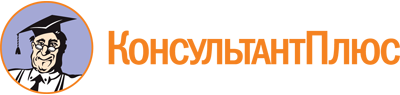 Приказ управления здравоохранения Липецкой обл. от 21.05.2021 N 685
(ред. от 12.12.2022)
"Об утверждении Порядка определения объема и условий предоставления субсидий на иные цели областным государственным бюджетным и автономным учреждениям, в отношении которых управление здравоохранения Липецкой области осуществляет функции и полномочия учредителя"Документ предоставлен КонсультантПлюс

www.consultant.ru

Дата сохранения: 11.06.2023
 Список изменяющих документов(в ред. приказов управления здравоохранения Липецкой обл.от 29.12.2021 N 1918, от 30.06.2022 N 945, от 14.11.2022 N 1612,от 12.12.2022 N 1771)Список изменяющих документов(в ред. приказов управления здравоохранения Липецкой обл.от 29.12.2021 N 1918, от 30.06.2022 N 945, от 14.11.2022 N 1612,от 12.12.2022 N 1771)